Contoh penulisan Tesa sebagai berikut:Judul Untuk Jurnal Tesa Universitas Katolik Soegijapranata Ditulis Dengan Huruf Kapital Semua Cetak Tebal (Judul Berbahasa Inggris Ditulis Dengan Huruf Miring Di Dalam Tanda Kurung)Penulis Pertama; Penulis Kedua; Penulis SelanjutnyaNama Institusi Asal PenulisAlamat Institusi email_penulis@ditulis.miringAbstractAbstrak berbahasa Inggris ditulis dengan huruf miring. Abstrak berisi substansi tulisan berupa latar belakang singkat permasalahan, permasalahan, tujuan, metode dan temuan. Abstrak ditulis dalam bahasa Inggris dan bahasa Indonesia, masing-masing sekitar 150-200 kata. Ditulis dengan font Arial dan 11 pt, dengan spasi 1.Keywords: huruf arial 11 pt, italic, spasi 1. AbstrakAbstrak berbahasa Indonesia ditulis dengan huruf tegak, Arial 11 pt dan spasi 1. Abstrak berisi substansi tulisan berupa latar belakang singkat permasalahan, tujuan, metode dan temuan. Abstrak ditulis berbahasa Inggris dan bahasa Indonesia, masing-masing sekitar 150-200 kata.Kata kunci: huruf arial 11 pt, ditulis tegak, dengan spasi 1.PendahuluanSub-sub judulSub-sub-sub JudulSub-sub-sub-sub JudulSub judul ditulis dengan huruf Arial 12 pt, huruf kapital dan dicetak tebal.Sedangkan untuk sub-sub judul ditulis dengan huruf Arial 11pt, huruf kapital pada awal kalimat, dicetak tebal.Lalu untuk sub-sub-sub judul dicetak dengan huruf Arial 11pt, huruf cetak miring.Untuk sub-sub-sub-sub judul ditulis dengan huruf kapital hanya pada awal judul saja. Ditulis dengan huruf Arial 11pt tanpa cetak miring.Kalimat isi ditulis dengan huruf Arial 11pt, spasi 1.MetodeSub-sub judulSub-sub-sub JudulSub-sub-sub-sub JudulSub judul ditulis dengan huruf Arial 12 pt, huruf kapital dan dicetak tebal.Sedangkan untuk sub-sub judul ditulis dengan huruf Arial 11pt, huruf kapital pada awal kalimat, dicetak tebal.Lalu untuk sub-sub-sub judul dicetak dengan huruf Arial 11pt, huruf cetak miring.Untuk sub-sub-sub-sub judul ditulis dengan huruf kapital hanya pada awal judul saja. Ditulis dengan huruf Arial 11pt tanpa cetak miring.Kalimat isi ditulis dengan huruf Arial 11pt, spasi 1.Kajian TeoriSub-sub judulSub-sub-sub JudulSub-sub-sub-sub JudulSub judul ditulis dengan huruf Arial 12 pt, huruf kapital dan dicetak tebal.Sedangkan untuk sub-sub judul ditulis dengan huruf Arial 11pt, huruf kapital pada awal kalimat, dicetak tebal.Lalu untuk sub-sub-sub judul dicetak dengan huruf Arial 11pt, huruf cetak miring.Untuk sub-sub-sub-sub judul ditulis dengan huruf kapital hanya pada awal judul saja. Ditulis dengan huruf Arial 11pt tanpa cetak miring.Kalimat isi ditulis dengan huruf Arial 11pt, spasi 1.Hasil Penelitian Dan PembahasanSub-sub-sub JudulSub-sub-sub-sub JudulSub judul ditulis dengan huruf Arial 12 pt, huruf kapital dan dicetak tebal.Sedangkan untuk sub-sub judul ditulis dengan huruf Arial 11pt, huruf kapital pada awal kalimat, dicetak tebal.Lalu untuk sub-sub-sub judul dicetak dengan huruf Arial 11pt, huruf cetak miring.Untuk sub-sub-sub-sub judul ditulis dengan huruf kapital hanya pada awal judul saja. Ditulis dengan huruf Arial 11pt tanpa cetak miring.Kalimat isi ditulis dengan huruf Arial 11pt, spasi 1.Untuk panduan penulisan kutipan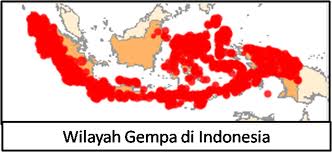 Gambar 1:	Deskripsi gambar ditulis dengan huruf Arial 9 pt dicetak tebal, spasi 1(Sumber: Ditulis Dengan Huruf Kapital Awal Kata Dan Cetak Tebal, Tahun, Halaman)Tabel 1: Deskripsi gambar ditulis dengan huruf Arial 9 pt dicetak tebal, spasi 1(Sumber: Ditulis Dengan Huruf Kapital Awal Kata Dan Cetak Tebal, Tahun, Halaman)PenutupKesimpulanPenutup berisi kesimpulan, isi, saran dan ucapan terima kasih bila ada.Penutup berisi kesimpulan, isi, saran dan ucapan terima kasih bila ada.Penutup berisi kesimpulan, isi, saran dan ucapan terima kasih bila ada.SaranPenutup berisi kesimpulan, isi, saran dan ucapan terima kasih bila ada.Jurnal Tesa Arsitektur terbit pertama April 1998. Mulai tahun 2008 terbit tiap semester, pada bulan Juni dan Desember. Dengan spesialisasi: Human Settlement.Ucapan TerimakasihKami, Tim Jurnal Tesa Arsitektur Unika Soegijapranata, mengucapkan terima kasih dan berharap kajian-kajian di dalam jurnal ini dapat memberikan wawasan bagi para pembaca. Ucapan terima kasih, kami berikan secara khusus, kepada:Rektor Universitas Katolik Soegijapranata Semarang.Dekan Fakultas Arsitektur dan Desain Universitas Katolik Soegijapranta Semarang.Wakil Dekan I Fakultas Arsitektur dan Desain Universitas Katolik Soegijapranta Semarang.Ketua Jurusan Program Studi Arsitektur Universitas Katolik Soegijapranta Semarang.Ketua Redaksi.Tim Penyuting.Tim Mitra Bestari.Tata Usaha.Para Penulis Jurnal.Daftar PustakaAdimihardja, Kusnaka. 1995. ”Sejarah Perkembangan Masyarakat di sekitar Gunung Salak, Gunung Gede Pangrango dan Gunung Halimun” Bandung: Tarsito. Adimihardja, Kusnaka dan Purnama Salura. 2004. ”Arsitektur dalam Bingkai Kebudayaan” (Cetakan Pertama) , Bandung: Architecture & Communication, Forish Publishing.Cowan, Henry J & Wilson, Forrest. 1981. “Structure System”. New York:        Van Nostrand Reinhold Comp., Frick, Heinz, 2002. “Sistem Struktur dan Utilitas Bangunan”. Yogyakarta:       Kanisius. Fajria Rif’ati, Heni. 2002.  ”Kampung Adat dan Rumah Adat di Jawa Barat”. Bandung: Dinas Kebudayaan dan Pariwisata-Jawa Barat. Garna, Yudistira.1984. ”Pola Kampung dan Desa, Bentuk serta Organisasi Rumah Masyarakat Sunda”. Bandung: Pusat Ilmiah dan Pengembangan Regional  (PIPR) Jawa Barat.Levy, Mathys & Salvadori, Mario. 1992 . “Why Buildings Fall Down”. New York: W.w. Norton & Comp.Nuryanto (2012): ”Model Desain Pengembangan Potensi Desa Wisata di Kab. Bandung-Jawa Barat Berbasiskan Arsitektur Tradisional Sunda”. Laporan Penelitian Pembinaan Dosen Muda, Jurusan Pendidikan Teknik Arsitektur FPTK Universitas Pendidikan Indonesia, LPPM-UPI; Nuryanto (2013): ”Model Desain Rumah Ramah Gempa di Desa Jayapura Kab. Tasikmalaya Berbasiskan Arsitektur Tradisional Sunda”. Laporan Penelitian Pembinaan Dosen Muda, Jurusan Pendidikan Teknik Arsitektur FPTK Universitas Pendidikan Indonesia, LPPM-UPI; Nurjaman (2008): ”Sistem Bangunan Gempa Bumi”, Djambatan, Jakarta;Papanek, Victor (1995) “The Lesson of Vernacular Architecture, in Green Imperative”, Thames in Hudson, New York; Suryamanto, W. 2002 ”Struktur dan Konstruksi Bangunan Bertingkat Rendah”. ITB, Bandung. Kolom 1Kolom 2Kolom 3IsiIsiIsiIsiIsiIsi